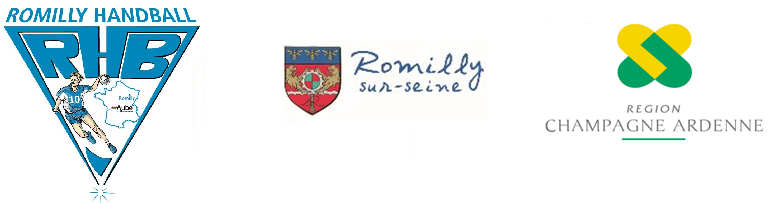 Réunion d’information sur Arbitrage30 Septembre 2017Le Romilly Handball vous invite à assister à la réunion d’information sur l’arbitrage le Samedi 30 Septembre 2017 de 10h45 à 12h à la salle du centre aéré au stade Bardin Gousserey.L’ordre du jour de cette réunion sera de vous présenter les différents acteurs de l’arbitrage et l’organisation retenue pour la saison 2017-2018.Dans le cas ou vous seriez intéressé par l’arbitrage, veuillez confirmer votre venue à vos entraineurs respectifs :Nom……………………………………………….Prénom………………………………………………………………….Participera (rayer la mention inutile)		OUI		NONLes parents sont évidemment les bienvenus